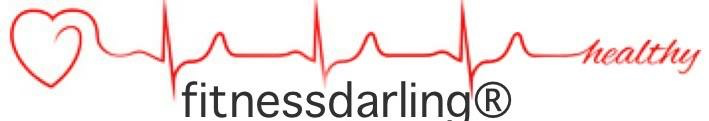 Fragebogen für persönlichen ErnärungsplanplanPersönliche Daten:Name:__________________________		Vorname:__________________________________Geb.-Datum:_____________________		Telefon:____________________________________PLZ/Wohnort:____________________		Str./Hausnummer:___________________________EMAil:__________________________		Tätigkeit:___________________________________Männlich ⃝                   Weiblich  ⃝Körperdaten:Größe:___________		Gewicht:____________Tallienumfang _________cm		Hüftumfang ________________cmGesundheitscheck:				Nein	Ja		Welche?Haben Sie nach dem Essen Kopfschmerzen?	⃝	⃝		________________________Bestehen Stoffwechselerkrankungen?		⃝	⃝		________________________Bestehen Hautprobleme?			⃝	⃝		________________________Haben Sie Asthma?				⃝	⃝		________________________Haben Sie Allergien?				⃝	⃝		________________________Bekommen Ihnen fettreiche Speisen?		⃝	⃝		________________________Haben Sie Diabetes?				⃝	⃝		________________________Essen Sie lieber süß oder salzig?		⃝	⃝		________________________Wie viele Mahlzeiten Essen Sie tägl.?		⃝	⃝		________________________Werden Sie nach dem Essen müde?		⃝	⃝		________________________Werden Sie nach dem Essen aggressiv?		⃝	⃝		________________________Nehmen Sie Medikamente?			⃝	⃝		________________________Wie oft treiben Sie Sport pro Woche?Nie  ⃝		1x  ⃝		2-3x  ⃝		4-5x  ⃝		6-7x  ⃝Wie beurteilen Sie Ihre momentane Fitness?Sehr gut  ⃝		gut  ⃝		befriedigend  ⃝		ausreichend   ⃝mangelhaft  ⃝		ungenügend  ⃝	Wie beurteilen Sie Ihre persönliche Ernährungsweise?( 1=sehr gesund / 6= ungesund )	_______Wie beurteilen Sie Ihren Gewichtsstatus?Übergewicht  ⃝		Genau richtig  ⃝		Untergewicht	⃝		Welche Sportarten wurden bisher betrieben? ___________________________________________Wo liegt Ihr Wunschgewicht? ________________________________________________________Wie oft haben Sie schon Diäten durhgeführt? ____________________________________________Welches Ziel soll erreicht werden? _____________________________________________________							Sonstiges ____________________________Datum _____________			Unterschrift ______________________________________